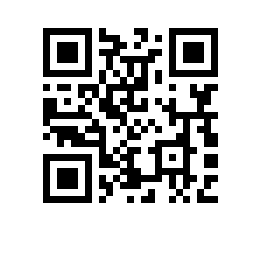 О допуске к государственной итоговой аттестации студентов образовательной программы  факультета ПРИКАЗЫВАЮ:1. Допустить к государственной итоговой аттестации студентов   курса образовательной программы  , направления подготовки , факультета ,  формы обучения, в связи с завершением освоения образовательной программы в полном объеме, согласно списку (приложение).Декан											    А.Б. Лихачева